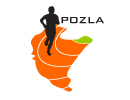 REGULAMIN ZAWODÓWKierownictwo i organizacja: Podkarpacki Okręgowy Związek Lekkiej Atletyki
Termin i miejsce: 	26 marca 2021 r. / piątek / godz. 16.15 
					Obiekty sportowe przy stadionie w Kolbuszowej, ul. Wolska 2 Program:Dzieci Młodsze (r. 2010 i młod.) 	dziewczęta	dystans	500m			godz. 16:15						chłopcy	dystans	500m			godz. 16:22Dzieci Starsze (r. 2008 i 2009)	dziewczęta	dystans	800m			godz. 16:30chłopcy	dystans	800m			godz. 16:40Młodzicy (r. 2006 i 2007)		dziewczęta	dystans	1500m		godz. 16:55chłopcy	dystans	2000m		godz. 17:10     Juniorzy młodsi (r. 2004 i 2005)	dziewczęta	dystans	1500m		godz. 16:55chłopcy	dystans	2000m		godz. 17:10     Juniorzy	 (r. 2002 i 2003)		dziewczęta	dystans	1500m		godz. 16:55chłopcy	dystans	2000m		godz. 17:10Dekoracje											godz. 17:20Prawo uczestnictwa: prawo uczestnictwa mają zawodnicy zrzeszeni w klubach, pod warunkiem posiadania ważnych kart zdrowia oraz licencji zawodniczych PZLA.  Zgłoszenia: 	poprzez system zgłoszeń elektronicznych pod adresem: http://starter.pzla.pl/ 
 			system zgłoszeń otwarty jest do godz. 20.00 w dniu 24.03.2021 			Nie ma możliwości dopisania się w dniu zawodów.Nagrody: Mistrzostwa Woj. Podkarpackiego - za miejsca I-III medale, miejsca I-VI dyplomy 
Uwagi:Komunikat końcowy po zawodach, do pobrania ze strony internetowej POZLA www.pozla.pl  Zgodnie z art. 38 „Ustawy o sporcie” z 25.06.2010 r. obowiązek ubezpieczenia zawodników od następstw nieszczęśliwych wypadków należy do klubu, którego zawodnik jest członkiem.W związku z sytuacją epidemiologiczną, na terenie całego obiektu w Kolbuszowej, obowiązuje nakaz zakrywania ust i nosa. Z obowiązku są jedynie zwolnieni zawodnicy na czas startu. Zawody zostaną rozegrane bez udziału publiczności. Wszyscy uczestnicy zawodów (zawodnicy, trenerzy, obsługa sędziowska) składają oświadczenie epidemiologiczne wg wzoru PZLA.   